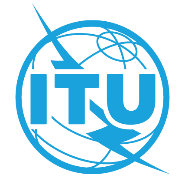 PREFACIOLa Unión Internacional de Telecomunicaciones (UIT) es el organismo especializado de las Naciones Unidas en el campo de las telecomunicaciones y de las tecnologías de la información y la comunicación. El Sector de Normalización de las Telecomunicaciones de la UIT (UIT-T) es un órgano permanente de la UIT. Este órgano estudia los aspectos técnicos, de explotación y tarifarios y publica Recomendaciones sobre los mismos, con miras a la normalización de las telecomunicaciones en el plano mundial.La Asamblea Mundial de Normalización de las Telecomunicaciones (AMNT), que se celebra cada cuatro años, establece los temas que han de estudiar las Comisiones de Estudio del UIT-T, que a su vez producen Recomendaciones sobre dichos temas.La aprobación de Recomendaciones por los Miembros del UIT-T es el objeto del procedimiento establecido en la Resolución 1 de la AMNT.En ciertos sectores de la tecnología de la información que corresponden a la esfera de competencia del UIT-T, se preparan las normas necesarias en colaboración con la ISO y la CEI.  UIT  2022Reservados todos los derechos. Ninguna parte de esta publicación puede reproducirse por ningún procedimiento sin previa autorización escrita por parte de la UIT.RESOLUCIÓN 58 (Rev. Ginebra, 2022)Fomento de la creación de equipos nacionales de intervención
en caso de incidente informático, especialmente
para los países en desarrollo1(Johannesburgo, 2008; Dubái, 2012; Ginebra, 2022)La Asamblea Mundial de Normalización de las Telecomunicaciones (Ginebra, 2022),considerandoque la Resolución 123 (Rev. Dubái, 2018) de la Conferencia de Plenipotenciarios encarga al Secretario General y a los Directores de las tres Oficinas que colaboren estrechamente en la aplicación de iniciativas que contribuyan a reducir la brecha de normalización entre los países en desarrollo y los desarrollados,reconociendoa)	los resultados muy satisfactorios obtenidos a través del enfoque regional en el marco de la Resolución 54 (Rev. Hammamet, 2016) de la Asamblea Mundial de Normalización de las Telecomunicaciones;b)	la utilización creciente de las computadoras y la dependencia de la informática para las tecnologías de la información y la comunicación (TIC) en los países en desarrollo;c)	el número creciente de ataques y amenazas a las redes de TIC a través de computadoras;d)	la labor realizada por el Sector de Desarrollo de las Telecomunicaciones (UIT-D) en el marco de la antigua Cuestión 22/1 de la Comisión de Estudio 1 del UIT-D y de la actual Cuestión 3/2 de la Comisión de Estudio 2 del UIT-D sobre este particular,observandoa)	que muchos países, especialmente los países en desarrollo, aún cuentan con un escaso nivel de preparación para casos de emergencia informática;b)	que el alto grado de conectividad de las redes de TIC podría verse afectado por un ataque procedente de las redes de las naciones menos preparadas, que son en su mayoría países en desarrollo;c)	la importancia de disponer de un nivel apropiado de preparación para casos de emergencia informática;d)	la necesidad de crear equipos de intervención en caso de incidente informático (EIII) sobre una base nacional, y así como la importancia de la coordinación dentro de las regiones y entre las mismas;e)	los trabajos de la Comisión de Estudio 17 del Sector de Normalización de las Telecomunicaciones de la UIT (UIT-T) con respecto a los EIII, en particular para los países en desarrollo, y la cooperación entre ellos, contenidos en los resultados de la Comisión de Estudio,teniendo presenteque el buen funcionamiento de los EIII en los países en desarrollo servirá para mejorar el nivel de participación de dichos países en las actividades mundiales de respuesta en caso de emergencia informática y contribuirá a lograr el adecuado funcionamiento de la infraestructura mundial de TIC,resuelveapoyar la creación de EIII nacionales en aquellos Estados Miembros de la UIT donde aún no existan y se necesiten,encarga al Director de la Oficina de Normalización de las Telecomunicaciones que, en colaboración con la Directora de la Oficina de Desarrollo de las Telecomunicaciones1	defina las prácticas más apropiadas de los EIII de acuerdo con la colección de herramientas de la UIT;2	identifique dónde se necesitan EIII nacionales, en especial en los países en desarrollo, y aliente su creación;3	colabore con expertos y entidades internacionales para llevar a cabo el establecimiento de EIII nacionales;4	proporcione el apoyo que corresponda dentro de los recursos presupuestarios existentes;5	facilite la cooperación entre los EIII nacionales, por ejemplo en materia de creación de capacidades y de intercambio de información, en un marco apropiado;6	adopte las medidas necesarias para avanzar en la aplicación de esta Resolución,invita a los Estados Miembros1	a considerar la posibilidad de crear un EIII nacional con carácter de alta prioridad;2	a colaborar con otros Estados Miembros y Miembros de Sector,invita a los Estados Miembros y a los Miembros de Sectora colaborar estrechamente con el UIT-T y el UIT-D a este respecto.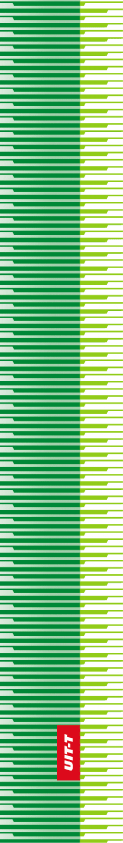 Unión Internacional de TelecomunicacionesUnión Internacional de TelecomunicacionesUnión Internacional de TelecomunicacionesUIT-TSECTOR  DE  NORMALIZACIÓN
DE  LAS  TELECOMUNICACIONES
DE  LA  UITSECTOR  DE  NORMALIZACIÓN
DE  LAS  TELECOMUNICACIONES
DE  LA  UITASAMBLEA MUNDIAL DE NORMALIZACIÓN DE LAS TELECOMUNICACIONESGinebra, 1-9 de marzo de 2022ASAMBLEA MUNDIAL DE NORMALIZACIÓN DE LAS TELECOMUNICACIONESGinebra, 1-9 de marzo de 2022ASAMBLEA MUNDIAL DE NORMALIZACIÓN DE LAS TELECOMUNICACIONESGinebra, 1-9 de marzo de 2022ASAMBLEA MUNDIAL DE NORMALIZACIÓN DE LAS TELECOMUNICACIONESGinebra, 1-9 de marzo de 2022Resolución 58 – Fomento de la creación de equipos nacionales de intervención en caso de incidente informático, especialmente para los países en desarrolloResolución 58 – Fomento de la creación de equipos nacionales de intervención en caso de incidente informático, especialmente para los países en desarrolloResolución 58 – Fomento de la creación de equipos nacionales de intervención en caso de incidente informático, especialmente para los países en desarrolloResolución 58 – Fomento de la creación de equipos nacionales de intervención en caso de incidente informático, especialmente para los países en desarrollo